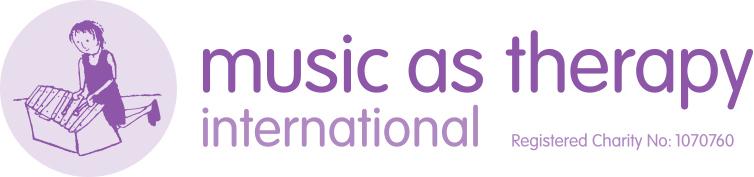 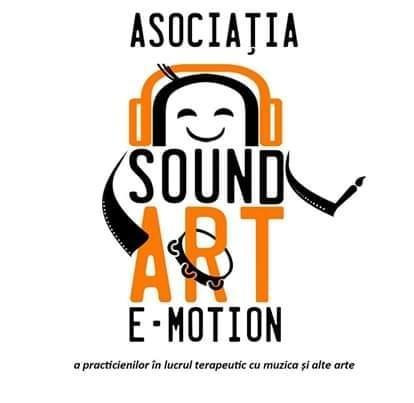 Lucrul Terapeutic prin Muzică pentru Copii Mici cu Dizabilități
 Program de Învățare la Distanță 2024Formular de ÎnscriereStudenții interesați să se înscrie în Programul de Învățare la Distanță ‘Lucrul Terapeutic prin Muzică pentru Copii Mici cu Dizabilități’ 2024 trebuie să completeze acest Formular de Înscriere. Dacă aplicația dvs are succes, veți fi invitat la un scurt interviu pe Zoom sau la telefon (după preferința dvs pe care o veți indica mai jos). Termenul limită pentru înscrieri este luni, 15 ianuarie 2024. Vom confirma candidații care vor participa la curs în scris sau prin email (după preferința dvs. pe care o veți indica mai jos). Acest curs este conceput pentru a sprijini practicienii care lucrează regulat (de ex. săptămânal) si direct cu copii cu varste sub 10 ani, cu dificultăți de învățare sau socialeAcest curs este adecvat pentru Lucrători prin Arte Combinate, Educatori, Profesori, Psihologi, Logopezi, Muzicieni și orice alt practician care lucrează direct cu acești copii în fiecare săptămână Cursul este un Program de Învățare la Distanță structurat pe 2 Nivele: Nivelul 1 - Înțelegerea Teoretică a Lucrului Terapeutic prin Muzica cu Copiii Mici cu Dizabilități. Dacă acesta este completat cu succes studentul va putea progresa la Nivelul 2 (Aplicarea Practică a celor Invățate).Nivelul 1 Teoretic constă în 8 tutoriale online lunare, pe care studentii le vor studia individual, urmând să depună lucrări scrise lunare care sunt notate și pentru care primesc feedback prin email de la moderator. La începutul cursului, studenților li se cere să ia parte la un Weekend de Studiu Intensiv de 2 zile, ținut în Oradea, la sfârşitul lunii septembrie 2024. Data exactă și locația vor fi confirmate ulterior.În a doua parte a cursului, studenții vor trebui să desfășoare și să documenteze 8 sesiuni de practică prin muzica, începând în octombrie 2024. Pentru acestea vor beneficia de supervizare online din partea unui muzicoterapeut român ce a studiat în Marea Britanie.Completarea Nivelului 1 și 2 durează 12 luni. Cursul totalizeaza 96 ore de studiu, dintre care 40 ore de studiu individual pentru tutorialele online, 24 de ore pentru pregătirea lucrărilor scrise, 16 ore de predare directă din partea tutorilor, 16 ore pentru cele 8 sesiuni de lucru terapeutic prin muzică cu un grup de 3-4 copii cu dizabilități.Acest curs are 12 locuri disponibile și limităm aceste locuri la maxim 2 studenți de la același loc de munca.Vom anunța studenții selectați pentru curs în urma aplicării și a interviului zoom sau telefonic. Pentru a putea participa la curs, fiecare student va trebui sa plătească taxa de curs stabilita.La terminarea acestui curs, absolvenții vor putea să:folosească tehnici muzicale simple pentru a putea comunica cu copiii din grija lorînțeleagă și să folosească adecvat o gama de teorii de dezvoltare a copiluluifolosească abilitățile de mai sus pentru a planifica, desfășura și evalua sesiunile de muzică cu copiii din grija lorDacă doriți informații suplimentare despre acest program, vă rugăm să trimiteți un email la  larisaneculai@musicastherapy.org Detaliile aplicantului:Experiența de lucru relevantă (atașați pagini adiționale dacă este nevoie)Educație sau Cursuri de Pregătire Relevante (Atașați pagini adiționale dacă este nevoie)
Vă rugăm să trimiteți acest formular prin email către Larisa Neculai, la adresa larisaneculai@musicastherapy.orgNume si Prenume:Email:Vă rugăm să indicați dacă doriți să mențineți corespondența pe viitor prin email: Vă rugăm să indicați dacă doriți să mențineți corespondența pe viitor prin email: Vă rugăm să indicați dacă doriți să mențineți corespondența pe viitor prin email: Vă rugăm să indicați dacă doriți să mențineți corespondența pe viitor prin email: Vă rugăm să indicați dacă doriți să mențineți corespondența pe viitor prin email: Funcția aplicantului:Adresa de Contact:Nr. de Telefon:Mobil:Mobil:Adresa Zoom (dacă aveti)Adresa Zoom (dacă aveti)Detalii despre locul dvs. de muncăDetalii despre locul dvs. de muncăDetalii despre locul dvs. de muncăDetalii despre locul dvs. de muncăDetalii despre locul dvs. de muncăLocul unde puteți desfășura Partea PracticăLocul unde puteți desfășura Partea PracticăLocul unde puteți desfășura Partea PracticăLocul unde puteți desfășura Partea PracticăLocul unde puteți desfășura Partea PracticăToți studenții trebuie să aplice abilitățile dobândite lucrând cu un grup de copii, cu varste sub 10 ani, al căror diagnostic primar este de “dizabilitati de dezvoltare și învățare” (Vă rugăm să citiți detaliile despre aceasta parte a cursului in Ghidul atașat).Toți studenții trebuie să aplice abilitățile dobândite lucrând cu un grup de copii, cu varste sub 10 ani, al căror diagnostic primar este de “dizabilitati de dezvoltare și învățare” (Vă rugăm să citiți detaliile despre aceasta parte a cursului in Ghidul atașat).Toți studenții trebuie să aplice abilitățile dobândite lucrând cu un grup de copii, cu varste sub 10 ani, al căror diagnostic primar este de “dizabilitati de dezvoltare și învățare” (Vă rugăm să citiți detaliile despre aceasta parte a cursului in Ghidul atașat).Toți studenții trebuie să aplice abilitățile dobândite lucrând cu un grup de copii, cu varste sub 10 ani, al căror diagnostic primar este de “dizabilitati de dezvoltare și învățare” (Vă rugăm să citiți detaliile despre aceasta parte a cursului in Ghidul atașat).Toți studenții trebuie să aplice abilitățile dobândite lucrând cu un grup de copii, cu varste sub 10 ani, al căror diagnostic primar este de “dizabilitati de dezvoltare și învățare” (Vă rugăm să citiți detaliile despre aceasta parte a cursului in Ghidul atașat).☐  Am citit și am inteles informațiile despre Partea Practică a Programului de Învățare la Distanță 'Lucrul Terapeutic prin Muzică pentru Copiii Mici cu Dizabilități'.☐  Am citit și am inteles informațiile despre Partea Practică a Programului de Învățare la Distanță 'Lucrul Terapeutic prin Muzică pentru Copiii Mici cu Dizabilități'.☐  Am citit și am inteles informațiile despre Partea Practică a Programului de Învățare la Distanță 'Lucrul Terapeutic prin Muzică pentru Copiii Mici cu Dizabilități'.☐  Am citit și am inteles informațiile despre Partea Practică a Programului de Învățare la Distanță 'Lucrul Terapeutic prin Muzică pentru Copiii Mici cu Dizabilități'.☐  Am citit și am inteles informațiile despre Partea Practică a Programului de Învățare la Distanță 'Lucrul Terapeutic prin Muzică pentru Copiii Mici cu Dizabilități'.Locul de Practică:Adresa:Nr. de Telefon:Vă rugăm să marcați unul dintre răspunsurile de mai jos:Vă rugăm să marcați unul dintre răspunsurile de mai jos:Vă rugăm să marcați unul dintre răspunsurile de mai jos:Vă rugăm să marcați unul dintre răspunsurile de mai jos:Vă rugăm să marcați unul dintre răspunsurile de mai jos:Acesta este locul unde sunt angajat   în acest moment. ☐Acesta este locul unde sunt angajat   în acest moment. ☐Aici am aranjat să conduc un grup de muzica pentru acest curs. ☐Aici am aranjat să conduc un grup de muzica pentru acest curs. ☐Aici am aranjat să conduc un grup de muzica pentru acest curs. ☐Numele managerului:Email-ul managerului:Email-ul managerului:Vă rugăm sa ne dați detalii despre orice altă muncă (plătită sau voluntară) pe care ați facut-o cu copii cu dizabilități de învățare. (Vă rugăm să menționați data la care ați lucrat, vârsta copiilor, detalii despre rolul și responsabilitățile dvs)Vă rugăm să oferiți detalii despre alte cursuri de formare la care ați participat, care sunt relevante pentru lucrul dvs cu copii cu dizabilități de învățare. (Vă rugăm să oferiți pe scurt data, numele cursului, cine a oferit cursul și ce ați învățat.)Motivele pentru care aplicați. Vă rugăm să răspundeți la următoarele întrebări, cât de detaliat posibil (folosind maxim 500 de cuvinte):De ce ați ales să participați la acest curs?Ce beneficii vă aduce acest curs în munca dvs?Ce beneficii va aduce acest curs copiilor cu care lucrați?Cum credeți că veți folosi cele învățate în viitor?Plata CursuluiCostul total al cursului este de 150 Euro (cu credite la COPSI) sau 110 Euro (fără credite). Această taxă se plătește în avans și este nerambursabilă în cazul în care studentul acceptă locul la curs, însă nu poate finaliza programul.  Vă rugăm să menționați pentru ce varianta aplicați: cu credite  fara credite Dorim ca acest curs sa fie accesibill tuturor persoanelor interesate. Dacă întâmpinați dificultăți în achitarea taxei de curs, vă rugăm să ne contactați pentru a discuta posibilitatea unei burse. Aș dori să vorbesc cu cineva despre o bursă pentru a mă ajuta să suport costurile cursului.Plata cursului se face prin transfer bancar, iar instrucțiunile de plată vor fi transmise dacă aplicația dvs la curs are success. Vă rugăm să completați mai jos: da După ce primesc confirmarea ca aplicația mea a avut succes, voi achita taxa cursului prin transfer bancar.Aplicarea practică a abilitaților învățate în cadrul Programului de Învățare la Distanță ‘Lucru Terapeutic prin Muzică pentru Copiii Mici cu Dizabilități' este parte integrală a cursului. Toți studenții trebuie să conducă 8 ședințe săptămânale de muzică cu un grup mic de copii cu dizabilități de învățare (începând din Octombie 2024).  Informații inițiale au fost oferite, si de-a lungul cursului vor exista îndrumări suplimentare privind formarea și conducerea acestor grupuri.Această secțiune trebuie completată de Managerul locului unde se va desfășura Partea Practică☐  Am discutat cu aplicantul Programul de Învățare la Distanță ‘Lucru Terapeutic cu Muzică pentru Copiii Mici cu Dizabilități' și sprijin participarea sa. Am înțeles că partea practică este o condiție a cursului și vă asigur că aplicantul/a va putea să realizeze acest stagiu în acest loc de munca.☐  În conformitate cu asigurarea siguranței persoanelor cu dizabilități de învățare, sunt de acord sa permit participantului/ei sa desfășoare ședințe de lucru terapeutic cu muzică pentru copiii de care sunt responsabil.Semnătura managerului: ___________________________________________    Data:___________________Numele: _____________________________   Poziția: ______________________Această secțiune trebuie completată de aplicant1 ☐  Voi putea participa la Weekendul de Studiu Intensiv, care va fi ținut în Oradea, la sfârșitul lunii Septembrie 2024. Vom confirma data și locația dacă aplicația dvs are succes. Înțeleg că participarea mea este obligatorie.  2 ☐ Voi putea dedica lunar un minim de 10 ore de studiu individual în primele 7 luni ale acestui curs. 3 ☐ Am citit și am înțeles informațiile despre Partea Practică a Programului de Învățare la Distanță “Lucrul Terapeutic cu Muzică pentru Copii Mici cu Dizabilități de Învățare”. Voi putea desfășura lucrarea de practică cu copii cu vârste sub 10 ani, al căror diagnostic primar este cel de întârzieri de dezvoltare.Semnătura cursantului ______________________     Data _______________Numele scris _______________________    